Příloha č. 1 Zadávací dokumentace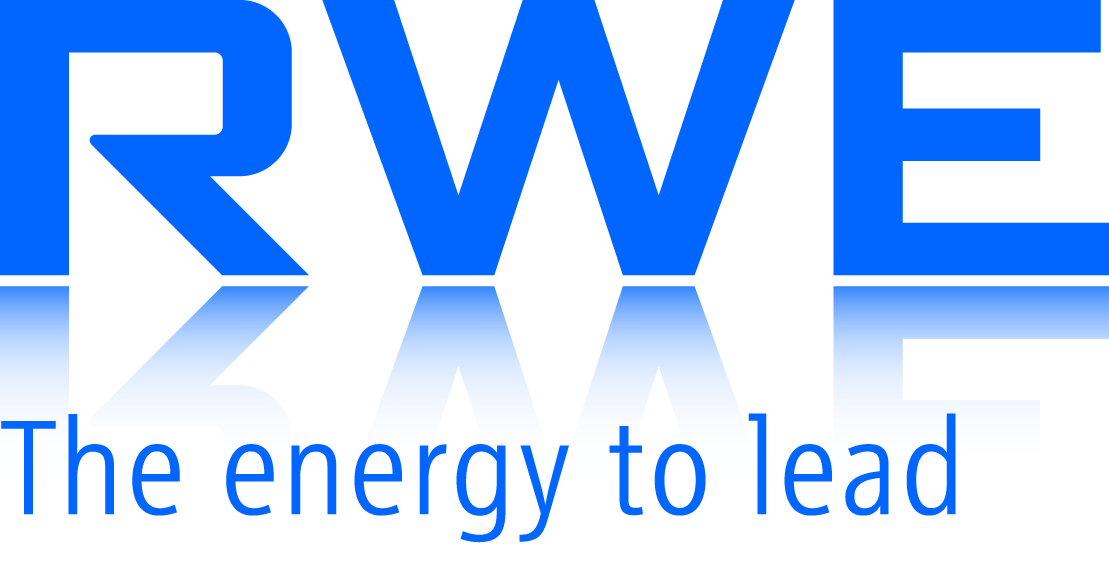 Template nabídkyNabídka musí být seřazena dle následujícího požadavku zadavatele:Krycí list nabídky včetně identifikačních a kontaktních údajů uchazeče, oprávněných osob k zastupování, atd., včetně uvedení částí zakázky (dle bodu 3.2. KD), na které je žádost podávána.Obsah.Požadované přílohy nabídky čl. 8 ZD.Nabídka v elektronické podobě  dle bodu 10.7. ZD.Ostatní případné dokumenty požadované zákonem či zadavatelem.